Associated Student Government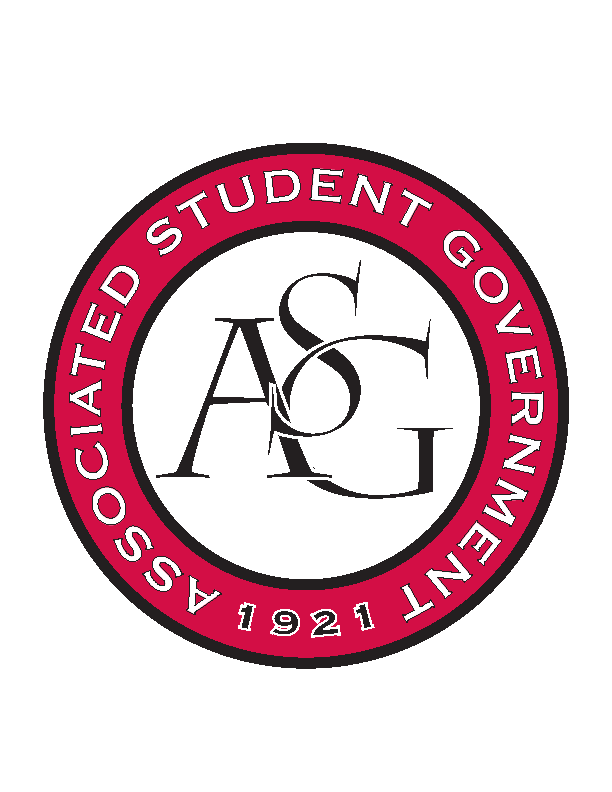 Office of Financial Affairs Meeting MinutesAugust 30th, 2018Call to Order Take OFA Pictures for ASG WebsiteRoll Call Adam CorralColin Gonzalez—proxy : Alexis Valdes Emily RicheyKirsten JamesMadeline Brown—proxy: Nicholas FosterPloy PleetissamuthSofia HadleyWilliam NeelyZachary KeatingProxiesAlexis ValdesBrittany FulmerNicholas FosterSally GairhanApproval of the MinutesAppealsNoneSculpture Society We funded transportation under the assumption that the speaker was flying but later found the transportation was drivingWe funded $700 for travel but can only fund $262.16 for mileage Audit ReportsNoneOld BusinessResidents Interhall CongressLight hearted games—ways for students to interact with one another and learn the dangers of drinking—playing Jenga wearing drunk goggles30 large Eureka Pizzas—$274.04 ($9 per pizza—capped at $6)—give them $274.04 and tell them they however many pizzas that will pay forProvided itemized budgetsHousing is covering some costs and will be listed as a co-sponsor$563.04 funded (new amount)Approved (9-0)Chinese Students AssociationDecoration at 4, checking out at 5, show starts at p.m. will last an hour and a half then attendants will eat Chinese food In-person itemized list Approved (9-0)Phi Delta Theta - Admin SuppliesCannot buy scantronsApproved (8-0-1)Razorback Booster ClubAlabama gameThey do not know how much UAPD chargesApproved (8-0-1)Razorback Booster ClubHomecoming Dropped New BusinessGeo-Institute Graduate Student OrganizationCan you provide an itemized list?Would you like mileage for the speaker?Approved (9-0)	Iranian Students AssociationCan you provide an itemized list? Can you provide a quote for the mic and speakers? Can you use the existing sound system in the classroom?Can you provide a quote for the venue fee? How many chairs and tables are you renting? What is the $557.00 for?Approved (9-0)Space and Planetary Association for Collaboration and Education HogsLateDenied (9-0)	The Higher Education Organization – NODA ConferenceCan you provide more information about the conference?Approved (9-0)	The Higher Education Organization – TACUSPA ConferenceCan you clarify if the registration fee is $240 or $295? Student fee?What is the due date for the registration fee?Approved (9-0)	Technology and Engineering Education Collegiate AssociationWhat is the due date for the registration fee?If they register more than 4 students, we get a $25 discount per student. Approved (9-0)	Tau Beta PiWhere is the pizza coming from? How much pizza are you planning to order?Who is paying for the speaker? Is there a co-sponsor for this event?Approved (9-0)Anthropology Graduate Student ConsortiumDoes the speaker need to stay two nights?How much is the soda/water? What will the speaker be talking about?Approved (9-0)AnnouncementsUpcoming Events:One Hog CallGreek Theater at 1DJ Derek and pizza so GO!!!Soccer game vs Baylor at 7First Senate Meeting September 4th @6OFA Funding Session September 5th @5ASG All Call—September 16thApplicationsHomecoming Nominations are liveStudent selection committee for homecoming is also liveAssociate member application goes live sometime next week so tell your friends!RAG applications liveRollin with the hogs Application is in the Office of Student Activities and the fee is 30$ and you have to turn the money in with your form Auburn game September 22nd Includes transportation, ticket, food Adjournment 